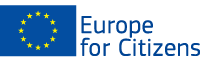 The project «QUO VADIS EUROPA? CIERNA VODA AND ITS FRIENDS:20 COMMUNITIES FROM 10 COUNTRIES TO DISCUSS HOW TO MAKE EUROPE MORE SUCCESSFUL (624908)» was funded with the support of the European Union under the Programme "Europe for Citizens"Applicable to the Strand 2 – Measure 2.1 "Town-Twinning”Applicable to the Strand 2 – Measure 2.1 "Town-Twinning”Participation: The project involved 1145 citizens, notably 48 participants from the city of  Felsonyek (HU),  20 participants from the city of Culciu (RO), 20 participants from Alsonyek (HU), 20 participants from Kapolnasnyek (HU), 5 participants from Auseu (RO), 17 participants from Vadu Crisului (RO), 40 participants from Mosonszolnok (HU), 11 participants from Brezova (CZ), 9 participants from Dobrovnik (SI), 10 participants from Nyekladhaza (HU), 10 participants from Legrad (CR) and 935 participants from Cierna Voda (SK).
Location/ Dates: The event took place in Cierna Voda, Slovakia, from  23/07/2021  to  25/07/2021.
Short description:  The day of  23/07/3031 was dedicated to arrival of the guests, opening ceremony, cultural performances, lecture about the first hot topic (70 years from Schumann-declaration), some discussions, ball; The day of 24/07/2021 was dedicated to lectures about the other hot European issues (unity, solidarity), to different multicultural performances, discussions of the hot topics and summarizing lectures about the discussion results, laser show, street ball;The day of 25/07/2021 was dedicated to free networking, to discussions about future actions of the international community, to Holy Mass (including the spectacular event of changing the church tower bell), to the farewell lunch and  closing of the international meeting, to departure of the guests. Participation: The project involved 1145 citizens, notably 48 participants from the city of  Felsonyek (HU),  20 participants from the city of Culciu (RO), 20 participants from Alsonyek (HU), 20 participants from Kapolnasnyek (HU), 5 participants from Auseu (RO), 17 participants from Vadu Crisului (RO), 40 participants from Mosonszolnok (HU), 11 participants from Brezova (CZ), 9 participants from Dobrovnik (SI), 10 participants from Nyekladhaza (HU), 10 participants from Legrad (CR) and 935 participants from Cierna Voda (SK).
Location/ Dates: The event took place in Cierna Voda, Slovakia, from  23/07/2021  to  25/07/2021.
Short description:  The day of  23/07/3031 was dedicated to arrival of the guests, opening ceremony, cultural performances, lecture about the first hot topic (70 years from Schumann-declaration), some discussions, ball; The day of 24/07/2021 was dedicated to lectures about the other hot European issues (unity, solidarity), to different multicultural performances, discussions of the hot topics and summarizing lectures about the discussion results, laser show, street ball;The day of 25/07/2021 was dedicated to free networking, to discussions about future actions of the international community, to Holy Mass (including the spectacular event of changing the church tower bell), to the farewell lunch and  closing of the international meeting, to departure of the guests. 